湖北经济学院继续教育学院本科毕业生学士学位外语水平考试缴费操作指南一、缴费登录方式第一步：http://cwcwx.hbue.edu.cn/xysf/通过电脑进入湖北经济学院校园统一支付平台网站。第二步：资格审核通过后，考生用自己身份证号作为用户名、身份证号后六位作为密码登录。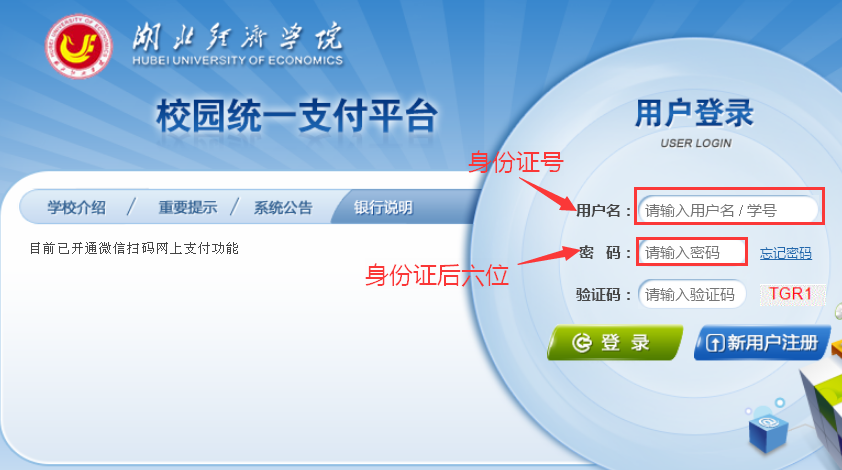 二、缴费具体操作步骤第一步：登录后点击“其他费用”，查看学士学位外语考试报名缴费项目情况。（见下图）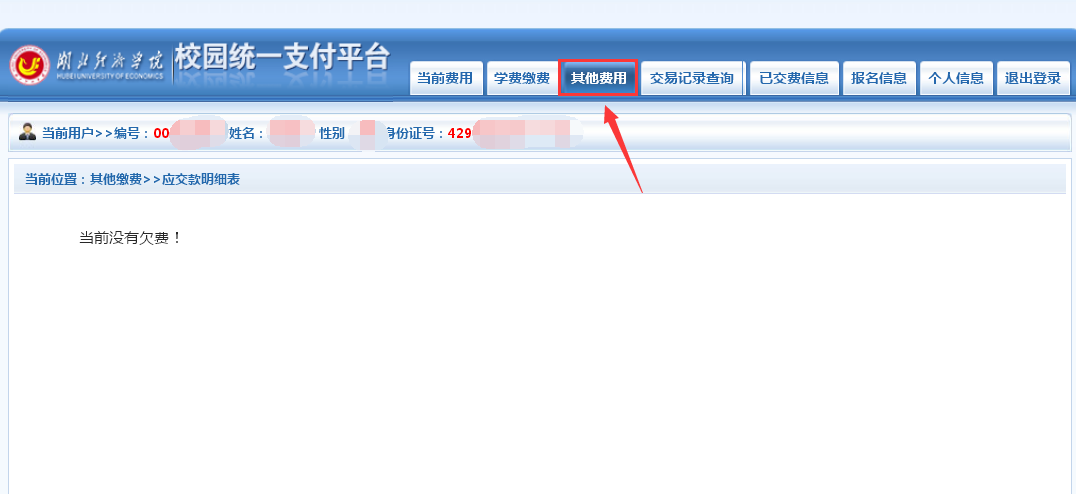 第二步：点击业务单号出现收费内容后，再点击“进入缴费”。（见下图）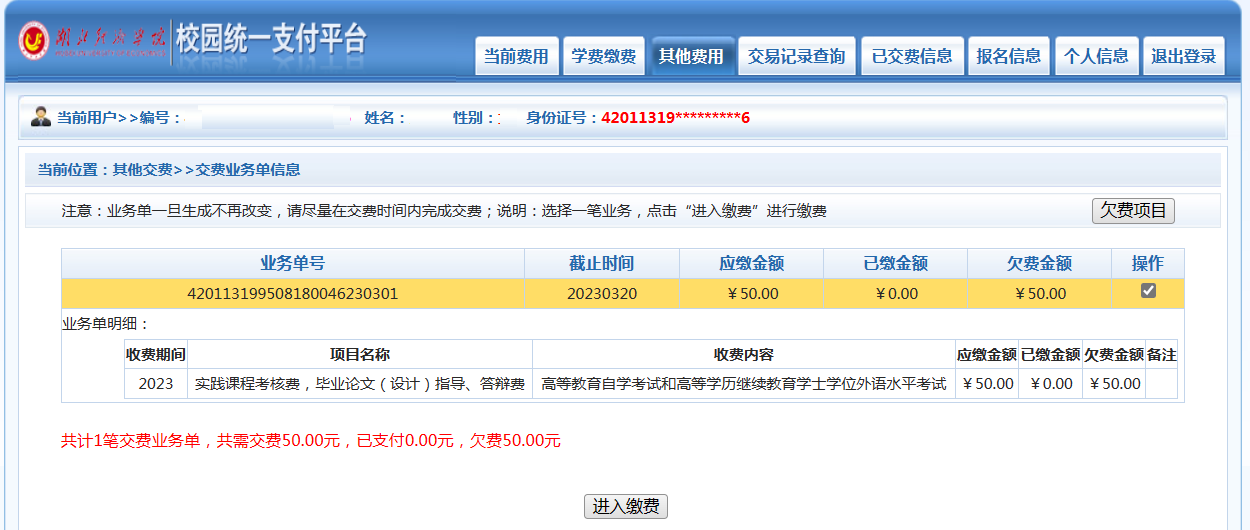 第三步：点击“下一步”进入缴费金额明细界面。（见下图）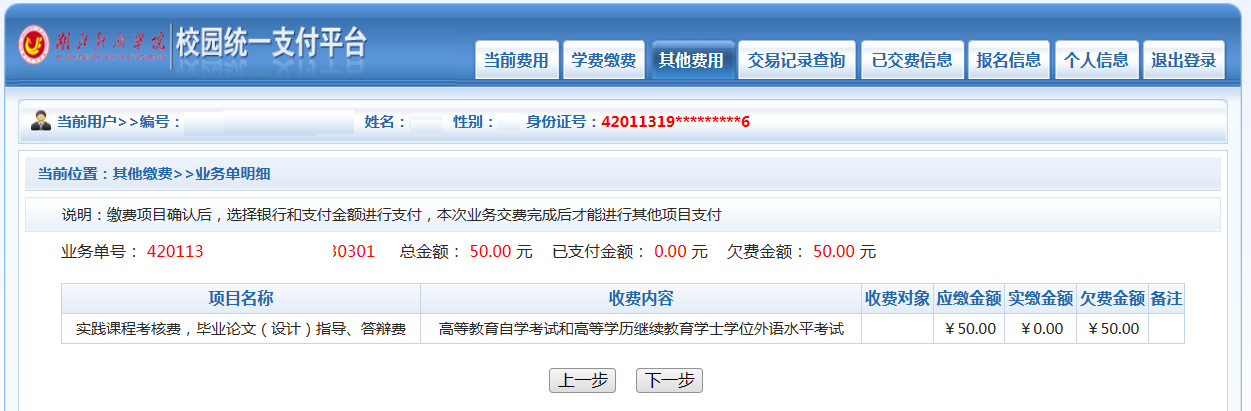 第四步：核对金额无误后，选择“微信支付”，点击“确认支付”，其他支付方式暂未开通。（见下图）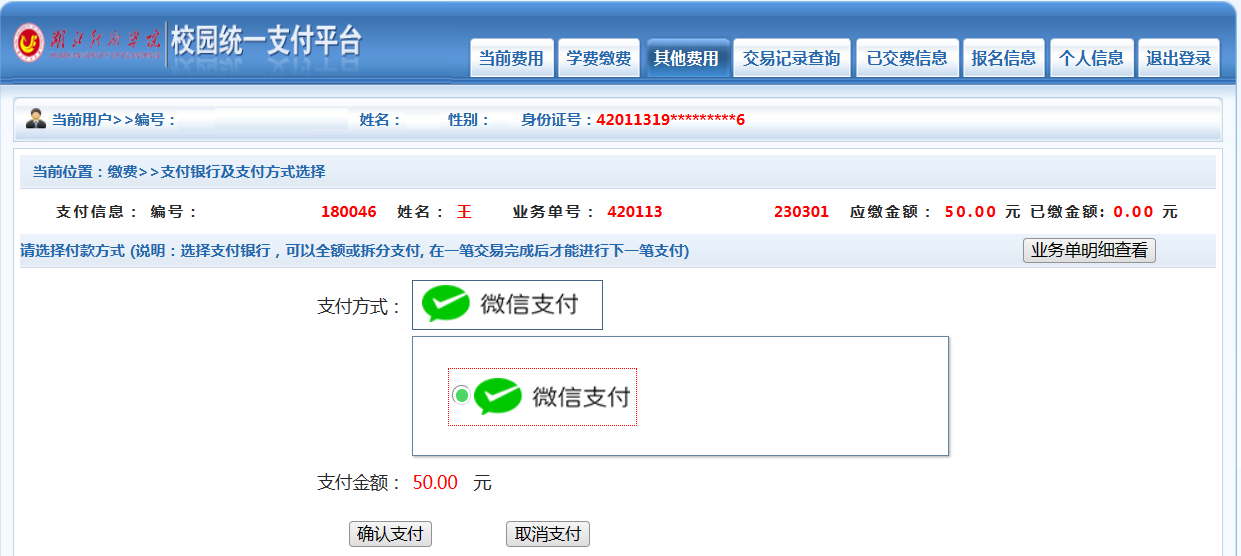 第五步：行进扫码支付。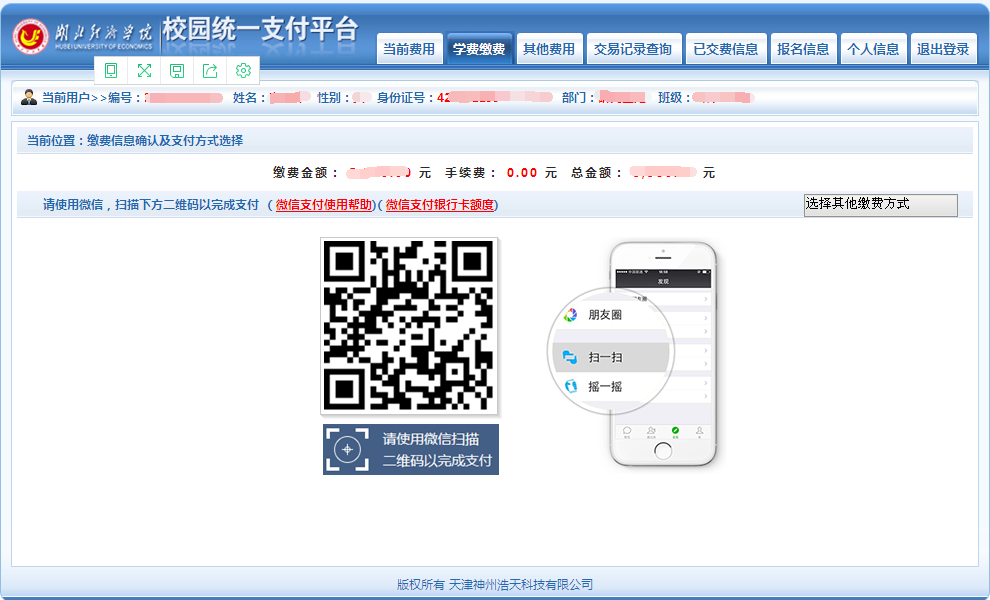 第六步：在“已缴费信息”或“交易记录”中查询缴费情况，确认缴费成功。